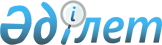 Об утверждении государственного образовательного заказа на дошкольное воспитание и обучение, размеров подушевого финансирования и родительской платы на 2014 год
					
			С истёкшим сроком
			
			
		
					Постановление Сырдарьинского районного акимата Кызылординской области от 15 декабря 2014 года № 493. Зарегистрировано Департаментом юстиции Кызылординской области 25 декабря 2014 года № 4826. Прекращено действие в связи с истечением срока      В соответствии с подпунктом 8-1) пункта 4 статьи 6 Закона Республики Казахстан от 27 июля 2007 года "Об образовании" акимат Сырдарьинского района ПОСТАНОВЛЯЕТ:

      1. Утвердить:

      1) государственный образовательный заказ на дошкольное воспитание и обучение на 2014 год согласно приложению 1 к настоящему постановлению;

      2) размер подушевого финансирования на 2014 год согласно приложению 2 к настоящему постановлению;

      3) размер родительской платы на 2014 год согласно приложению 3 к настоящему постановлению.

      2. Контроль за исполнением настоящего постановления возложить на заместителя акима Сырдарьинского района Ажикенова Е.

      3. Настоящее постановление вводится в действие со дня первого официального опубликования.

 Государственный образовательный заказ на дошкольное воспитание и обучение на 2014 год Размер подушевого финансирования на 2014 год Размер родительской платы на 2014 год
					© 2012. РГП на ПХВ «Институт законодательства и правовой информации Республики Казахстан» Министерства юстиции Республики Казахстан
				
      Аким района

Казантаев Г.
Приложение 1 к постановлениюакимата Сырдарьинского районаот "15" декабря 2014 года N 493№

Наименование района

Количество детей, размещаемых в дошкольные организации за счет государственного образовательного заказа

1

Сырдарьинский район

485

Приложение 2 к постановлениюакимата Сырдарьинского районаот "15" декабря 2014 года N 493№

Наименование района

Расход на одного воспитанника в месяц (в тенге)

№

Наименование района

Детский сад (государственный/ частный)

1

Сырдарьиский район

19 876

Приложение 3 к постановлениюакимата Сырдарьинского районаот "15" декабря 2014 года N 493№

Размер родительской платы государственных дошкольных организациях в месяц

Размер родительской платы в частных дошкольных организациях, получающих услуги по государственному заказу в месяц

1

Не более шестикратного месячного расчетного показателя

Не более десятикратного месячного расчетного показателя

